A Magyar Zsidó Kulturális Egyesület Közhasznúsági jelentése2022. ÉVI TEVÉKENYSÉGÜNK  A Magyar Zsidó Kulturális Egyesület 1988-ban alakult a rendszerváltás első zsidó kulturális társadalmi szervezeteként, amely a kulturális hagyományok megőrzését, a zsidó örökség ápolását tűzte ki céljául, nem pedig vallási szervezetként definiálja magát. Feladatunknak érezzük, hogy programjainkkal hidat képezzünk a nem-zsidó és zsidó emberek között. Párbeszédet kívánunk folytatni a civil társadalom erősítése érdekében a társadalom minél szélesebb rétegeivel. A rendezvényeink és programjaink iránt érdeklődők egyre növekvő száma azt mutatja, hogy munkánkra szükség van, számítanak ránk. Kiadjuk a Szombat folyóiratot évente 10 alkalommalA Szombat munkatársainak kezdettől fogva céljuk, hogy a zsidók tájékozatlanságát és a zsidókkal kapcsolatos tájékozatlanságot eloszlassák. Nem csupán arra törekszenek, hogy a zsidó közösséget bemutassák, de arra is, hogy megmutassák, milyennek látszanak Magyarország és a nagyvilág egyes eseményei zsidó szemmel. Igyekszik a zsidóság minden irányzatát bemutatni a zsidó élet fő centrumaitól elszakadt magyarországi zsidó közösségnek, és nyitott a zsidóság valamennyi irányzata és a zsidóság iránt érdeklődő nem-zsidó közönség számára is. A Szombat folyóirat országosan elérhető: megvásárolható, megrendelhető, valamint előfizethető. A folyóirat már online formátumban is megvásárolható továbbá a tartalom napi hírekkel is frissítve van. Beszámoló kiemelkedő programjainkról 2022-benAlapszabályunk rögzíti, hogy egyesületünk közhasznú tevékenységet folytat a magyar zsidó kultúra területén, és ezen túlmenően tevékenységünket a különböző népcsoportok, kisebbségek és felekezetek közötti párbeszédre is kibővítjük, hogy megismertessük és megismerjük egymás kultúráját. Az ilyen jellegű programokkal a Mazsike hidat kíván képezni a különböző érdeklődésű, kulturálisan nyitott emberek között. Figyelembe véve az 1997. évi CLVI tv. 2. § (1) bek. a. pontját, a 4. § (1) bek. a. pontját, továbbá 26. § c/5. pontját, tevékenységünk kulturális célú, és a 26. § c/12. pontját, mert tevékenységünk az emberi és állampolgári jogok védelmének körébe tartozik, amelyek az 1997. évi CLVI tv. 2. § c. pontja alapján közhasznú tevékenységnek minősülnek. (részlet az Egyesület Alapszabályából; 2 §. 1.)  Egyesületünk gazdag és sokrétű programok egész sorát tudhatja maga mögött a 2021-es évben. Megrendeztük a VI. Sétafesztivált, amely az Egyesület által kiadott Rózsa Péter Budapest zsidó arca c. könyv tematikája alapján került a közönség elé. A könyv magyar és angol nyelven jelent meg összesen 1000 példányban. A magyar nyelvű kiadás 3 hónap alatt elfogyott, így újra kellett nyomtatni. A nagy sikert a könnyed és szellemes valós történeteken, de mégis történelmi és művészettörténeti keretbe ágyazott illusztrációkban gazdag kiadvány. A könyvhöz applikáció is tartozik lépést tartva a mai korszellemmel. A könyv alapján a filmes és mozitörténeteket feldolgozva élő beszélgetéseket kezdeményeztünk a szakma neves képviselőivel. A Sétafesztivál megnyitóján Richter Gedeon emlékére egy fát ültettünk. A 3 napos fesztivál alatt 37 sétát indítottunk a részvétel közel 1000 főre tehető. A várban lévő eltemetett zsinagóga, amely a Budapesten, a Várnegyed északi végén, a Táncsics Mihály utca 21-23. sz. alatti lakóépületek kertjének területén található a műemlék. A XIV-XV. században Zsigmond király uralkodása alatt virágzott fel a Várhegyen a Bécsi kapu mellett kialakult második budai zsidónegyed. A zsinagógát 1461-ben építtette Mendel Jakab zsidóprefektus. A lakóházak felújítását megelőző, kötelező régészeti kutatások során bukkantak véletlenül a maradványokra, azonban előbb a szükséges anyagi fedezet, később már csak a megfelelő politikai szándék hiánya miatt a rekonstrukció nem valósulhatott meg, a források szerint a feltárt maradványokat védelembe helyezték, és betonfödémmel lezárták. A feltáráshoz és egyéb szakmai munkához elengedhetetlen volt egy megvalósíthatósági tanulmány elkészíttetése. A megvalósíthatósági tanulmány elkészült a Magyar Turisztikai Ügynökség támogatásával, a további szükséges lépések megvalósulását az előttünk álló tárgyalások döntik el. Itt rendeztük meg a közös Hanukai Gyertyagyújtás c. programunkat az Ássuk ki mozgalom és az I.kerületi Önkormányzat közös szervezésében. A Covid alatt vált egyre nagyobb igénnyé, hogy máshogyan is jelen legyünk, így született a Smonca, a Mazsike podcastja. A kortárs zsidó kultúra alakítóival, résztvevőivel és kutatóival beszélgetünk fontos dolgokról könnyedén, mindenről ami kultúra és kicsit is zsidó, 2022-ben 9 Smonca adással szórakoztattuk a közönségünket. Hajós Alfréd köztéri emlékszobor alkotására hívta egy évvel ezelőtt az alkotóművészeket a MANK Magyar Alkotóművészeti Közhasznú Nonprofit Kft. és a Magyar Zsidó Kulturális Egyesület (MAZSIKE), amely szoborpályázat eredményhirdetése 2021. november 30-án 12 órakor volt a Magyar Zsidó Kulturális Egyesület helyiségében. Az eredményhirdetésre meghívtuk a második fordulóba jutott öt alkotót, közöttük az első helyezett Nagy Attila hódmezővásárhelyi szobrászművészt. A Magyar Zsidó Kulturális Egyesület, a pályázatot kiíró szervezetek, a zsűri és a sajtó képviselőinek jelenlétében tekinthetik meg a nyertes „A magyar delfin aranya” jeligével ellátott pályamunkájának makettjét. A kiírás célja volt, hogy méltó emléket állítson Hajós Alfréd munkásságának és örökségének. Hajós Alfréd az újkori olimpiai játékok első magyar bajnoka. Egész életműve, sportolói, sportvezetői, újságírói, építészi és közéleti tevékenysége példa értékűen testesíti meg az ókori olimpiai eszményt, a test és lélek harmóniájának fontosságát, amelyet az újkori játékok hitvallásuknak tekintettek. A pályázat kiemelt célja, hogy a készülő műalkotás méltó módon állítson emléket az úszóbajnoknak, és hogy kifejezze a Hajós Alfréd által képviselt eszmeiséget.2015-ben indult el Botlatókő elnevezésű projektünk. A Stolpersteine a német nyelvben botlatókövet jelent, de a kifejezés nem csupán a fizikai értelemben vett megbotlásra utal, hanem arra is, amikor elakadunk egy gondolatnál, és nem tudunk továbblépni. A projektet a Miniszterelnökség támogatta. 2022-ben 38 db botlatókövet helyeztünk el Budapesten és vidéken. Továbbra is folytattuk az egyik legnépszerűbb programunkat a Városnéző Séták Budapesten címmel. A séták többnyire zsidó tematikára épülnek (építészeti, történeti) de gyakran kapcsolódik más jellegű túrákhoz is. A séták mindig teltházasak.2022-ben részt vettünk a JUDAFEST fesztiválon, a Bálintház szervezésével. 2022-ben saját pavilonnal jelentünk meg az Ünnepi könyvhéten, dedikálásokkal. Ebben az évben Cseh Viktor: Magyar Zsidó örökség c. könyve nyerte el a MTA legszebb magyar könyvének különdíját. Az ASF sok-sok évtized óta szervez önkéntes táborokat Az ASF sok-sok évtized óta szervez önkéntes táborokat Európa legkülönbözőbb pontjain, melynek keretében a résztvevők többek között zsidó temetőkben, öregek otthonában, vagy zsidó emlékhelyeken dolgoznak. Az ASF nagyon fontosnak tartja, hogy a résztvevők ne csak szemlélői, hanem a lehetőségekhez mérten aktív részeseivé váljanak a budapesti zsidóság közösségi életének, ezért az itt töltött napokban dolgoznak a Kozma utcai, az ádándi és a balatonfüredi zsidó temetőkben is.A nyári tábor, amelyet az ASF a Magyar Zsidó Kulturális Egyesület közreműködésével szervez idáig a Kozma utcai zsidó temető munkaszolgálatos síremlékének ápolása köré szerveződött. Tizenöt-húsz, jórészt egyetemista érkezik Budapestre azért, hogy a munkán túl megismerkedjen az itteni zsidó közösség mindennapjaival. Bejárják , találkozzanak különböző szervezeteik képviselőivel, fiatalokkal, idősebbekkel, a Holokauszt túlélői közül is azokkal, akik szívesen beszélnek életükről.Elsősorban egykori munkaszolgálatosok sírköveit hozzák rendbe a Kozma utca temetőben, hogy munkájuk révén nyomot hagyjanak maguk után. Ez a munka azért felbecsülhetetlen, mert az emlékhely évről-évre rosszabb állapotba kerül, de a feliratok letisztítása, újrafestése révén mégse merülnek feledésbe a nevek.A Magyar Zsidó Kulturális Egyesület gondoskodik arról, hogy a tábor résztvevői megismerhessék ennek a közösségnek a múltját, a történelmi örökségét is. Találkozókat szervez történészekkel, egyházi vezetőkkel, politikusokkal, művészekkel, hogy a résztvevők képet kapjanak arról, hogyan éltek a zsidók ebben az országban.2019-ben Dobray György filmrendező kamerájával végigkísérte az önkénteseket. Az elkészült dokumentumfilm itt elérhető és mellesleg több botlatókő-avatást is megörökített.A tavalyi évben egyesületünk számos programmal gazdagította a magyar-zsidó kulturális életet, amelyekre sok érdeklődő látogatott el. Honlapunk látogatottsága eléri a 50.000 főt, Facebook oldalunknak mintegy 6300 követője van. Ez a munka büszkeség és felelősség forrása is egyszerre. A politikai, gazdasági változások közepette most még nagyobb szükség van egy sokszínű, befogadó, a magyar zsidó identitást megmutató és megtartani tudó kulturális szervezetre. A Egyesületnek két fő állású és két félállású alkalmazottja van. MÉRLEG, EREDMÉNY, KIMUTATÁSA Magyar Zsidó Kulturális Egyesület mérleg főösszege 18.857.000 forint lett. Befektetett eszközt 2022-ben nem szereztünk be.A tárgyi eszközeink év végi nettó állománya 2.646.146 Ft,  értékcsökkenést 2022-ben 791.143 Ft értékben számoltunk el.A forrásoldalon a saját tőke állomány  9.312.000 forintra gyarapodott. A Magyar Zsidó Kulturális Egyesület eredménye  75.000 forint lett, ezen belül az alaptevékenység plusz 156.000 forint, a lapkiadói  tevékenység pedig  mínusz 81.000 Ft eredménnyel zárt. Hozzátesszük, a 2021-ben, vagy korábban befolyt támogatásokat az Egyesület 2022-ben felhasználta.A személyi jövedelemadó 1%-ának felajánlásaiból 159.491 forintot kaptunk.Ezen összeg, teljes egészében a tárgyévi felajánlásokból származik, amelyet minden érdekeltnek ezúton is köszönünk.A mérlegben szereplő bevételeket, támogatásokat az alábbi táblázatban foglaltuk össze:Az Egyesület által 2022-ben elért bevételek és kapott támogatások Szombat folyóirat Az Egyesület alaptevékenységének bevételei: Egyesületünk kiadásait az alábbi táblázatban részletezzükA pályázati pénzek felhasználásáról határidőre a kiírásnak megfelelően, vagy indokolt esetben külön engedéllyel később beszámoltunk, illetőleg pénzügyileg elszámoltunk.A beszámolót összeállította: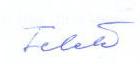 Dr.Fekete IstvánReg. szám: 138951Főkönyvi időszakAdományozó Összeg 2022.01.02OTP1Mazsihisz - Szombat gyakornoki program2 130 000,00 2022.02.01OTP2Honti Jánosné adománya11 500,00 2022.02.17OTP2Mazsihisz támogatás3 000 000,00 2022.02.17OTP2ME 2017-es pályázat maradvány-472 992,00 2022.04.29OTP4Mazsök P-54-II/2020300 000,00 2022.05.02OTP5The Currency Cloud Ltd - Balázs Zita ad.10 000,00 2022.05.05OTP5JHF Project 2020HUN407 utolsó kifizetés1 488 440,00 2022.05.16OTP5Kepecs György adománya2 000,00 2022.11.03OTP11Lővei György adománya19 000,00 2022.11.10OTP11Sasvári György adománya10 000,00 2022.11.14OTP11Fekete Pál Péter adománya9 000,00 2022.11.15OTP11Kardi Judit adománya9 000,00 2022.11.15OTP11Bakony-Balaton Médiaszolgáltató3 300 000,00 2022.11.18OTP11Fekete László adománya4 000,00 2022.12.01OTP12WJC támogatás I. részlet3 529 333,00 Kamatok                   7,00    Hirdetések         918 616,00    Lapeladás       3 611 998,00    Egyéb                      -      Főkönyvi időszakAdományozó Összeg 2022.01.05OTP3Böhm Zsuzsa adománya26 000,00 2022.01.10OTP5Molnár Péter adománya3 000,00 2022.01.31OTP15Mazsök P-052-II/2020300 000,00 2022.02.03OTP18Fekete István adománya250 000,00 2022.02.10OTP23Molnár Péter adománya3 000,00 2022.02.16OTP26Mazsihisz támogatás1 000 000,00 2022.02.19OTP28Máthé László adománya100 000,00 2022.03.01OTP33Laki Zrt. adománya1 000 000,00 2022.03.10OTP38Molnár Péter adománya3 000,00 2022.03.22OTP42Miniszterelnökség EG-00076-001/20222 400 000,00 2022.04.05P-04Herman Klára adománya150 000,00 2022.04.07OTP50EMMI VIII/3000-2/221 500 000,00 2022.04.11OTP52Molnár Péter adománya3 000,00 2022.04.21OTP55Szerencsejáték Service SzNp-194/4/20222 000 000,00 2022.04.28P-04Adományok az ukrán menekülteknek72 000,00 2022.05.09P-05Hermann Lászlóné adomány150 000,00 2022.05.09OTP61Guttermuth Miklós adománya2 000,00 2022.05.10OTP62Molnár Péter adománya3 000,00 2022.05.25OTP66BM OKFI Gazd. Egység880,00 2022.06.03OTP71Mazsök elnöki keret317 500,00 2022.06.10OTP74Molnár Péter adományxa3 000,00 2022.06.27OTP81ME S802-1606919 000 000,00 2022.07.18OTP88Yvonne Halas-Halász Péter Eur 5.000 adom1 984 200,00 2022.07.21OTP91Kiss család Sátoraljaújhely40 000,00 2022.07.27OTP93Robin Kiss adománya Eur 400,00158 704,00 2022.08.03OTP96Mazsök M145-1/2022 megállapodás1 000 000,00 2022.08.29OTP104Shadmi Aran és Hava Eur 235,0095 932,00 2022.08.29OTP104Herzog Shlomo Eur 250,00101 185,00 2022.09.02OTP106Hirsh Asher Emanuel és Ruth adománya91 549,00 2022.09.05OTP107Mazsihisz adomány sírkövekre100 000,00 2022.09.06OTP108Petru Rifold Ester adománya105 141,00 2022.09.09P-09Adomány nevét meg nem nevező magánszemély358 500,00 2022.09.12P-09Adomány nevét meg nem nevező magánszemély51 985,00 2022.09.12OTP111Benczúrné Lázár Éva adománya200 000,00 2022.09.26OTP115Szja 1% kiutalása159 491,00 2022.10.27OTP124The Meyer Family Found Cad 500,00148 225,00 2022.11.04OTP126Budapest III. Óbuda Önkormányzat130 000,00 2022.11.04OTP126Mazsihisz rendkívüli támogatás1 000 000,00 2022.11.08OTP128Magyar Könyvkiadók és Könyvterjesztők kü200 000,00 2022.11.22OTP133Guttermuth Miklós és neje adománya10 000,00 2022.11.23P-11Tagok adományai10 000,00 2022.11.28OTP136Budapest Főváros elszámolás 118554-26 543,00 2022.11.30OTP137Böhm Zsuzsa adománya25 000,00 2022.12.06OTP140TIM ÉZFF434 Emlékhelyek8 928 715,00 2022.12.07OTP141Garai Héza Árpád Rózsa Péter könyvéhez1 000 000,00 2022.12.12FRENDTIM ÉZFF434 Emlékhelyek1 071 285,00 2022.12.31V13Elhatárolás feloldása5 500 000,00 2022.05.05OTP60Mazsök M-047/20222 500 000,00 2022.12.31ZÁRÁSTámogatás elhatárolás3 550 000,00 Kamatok                   3,00    Kerekítések               991,00    Tagdíjak         550 248,00    Könyvek      3 417 274,00    Rendezvények         205 000,00    Alaptevékenység összesen60 953 265,00 KöltségnemLapkiadásAlaptevékenység51112Anyagok Egyesület     17 622 401,00    51122Energia-víz Egyesület           674 801,00    51142Üzemanyag Egyesület             10 769,00    52112Anyagi szolgáltatások költségei Egyesület           741 273,00    52122Fuvar-taxi költségek Egyesület           622 475,00    52152Utazási költségek           178 037,00    52161Posta-telefon költségek Szombat           705 039,00    52162Posta-telefon költségek Egyesület           400 271,00    52172Szakkönyvek újságok Egyesület           476 493,00    52181Irodaszerek Szombat             56 040,00    52182Irodaszerek Egyesület           225 179,00    52191Nyomdai és egyéb Szombat       2 183 100,00    52192Nyomdai és egyéb Egyesület       4 058 977,00    52311Bérleti díjak Szombat           572 558,00    52312Bérleti díjak Egyesület       2 439 507,00    52321Művészeti honoráriumok Szombat             30 000,00    52322Művészeti honoráriumok Egyesület       5 091 750,00    52331Reklám költségek, weblap Szombat           383 285,00    52332Reklám költségek Egyesület           969 018,00    52342Kiállítások, rendezvények, programok           135 000,00    52352Oktatás-kutatás-idegenvezetés Egyesület           145 000,00    52361Fordítások költségei Szombat           167 000,00    52362Fordítások költségei Egyesület           145 938,00    52371Szerzői, szerkesztési díjak Szombat       2 263 659,00    52372Szerzői, szerkesztési tervezési díjak Egyesület       2 175 000,00    52381Tanácsadók Szombat           480 000,00    52382Tanácsadók Egyesület       1 632 492,00    52391Egyéb költségek Szombat       1 600 000,00    52392Egyéb költségek Egyesület           431 987,00    5311Hatósági díjak             18 039,00    53211Banki jutalékok Szombat           501 233,00    53212Banki jutalékok Egyesület             52 082,00    5411Bérköltség - Szombat       8 462 986,00    5412Bérköltség Egyesület     17 869 002,00    55112Reprezentációs költségek Egyesület           996 521,00    55122Gépkocsi használat térítése Egyesület           143 141,00    55211Természetbeni juttatások Szombat           199 500,00    55212Természetbeni juttatások Egyesület             97 150,00    5531Munkáltatót terhelő táppénz             71 291,00    5611Szociális hozzájárulási adó Szombat           858 564,73    5612Szociális hozzájárulási adó Egyesület       1 812 799,27    56341Ekho                             -      5711Terv szerinti értékcsökkenési leírás           791 143,00                                -      ..5. SZLAO     78 490 501,00    